Dünyaya yeni bir pencere açıyoruz.Bir Dil Öğreniyoruz! 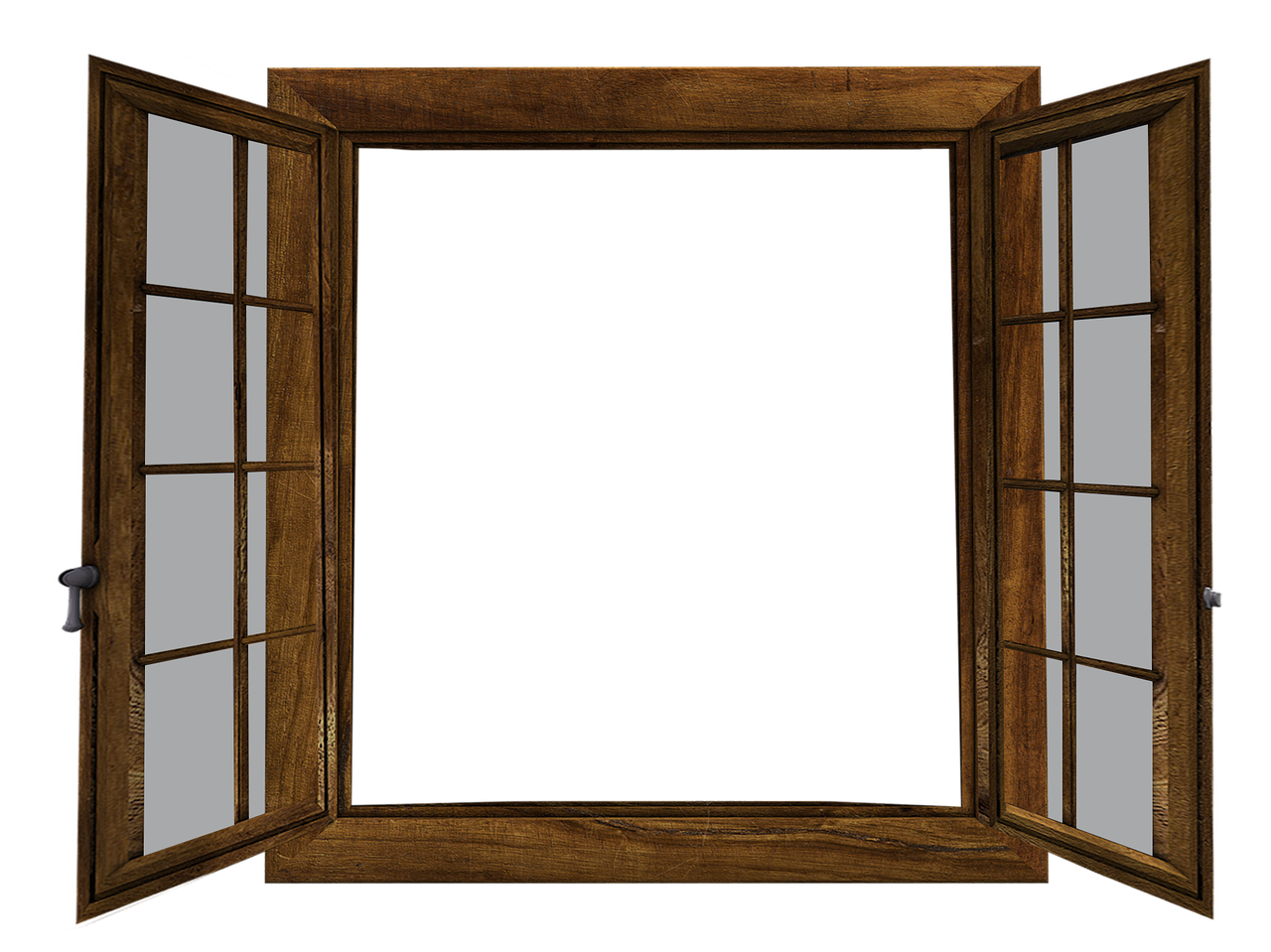 ERMENİCEKAZAKÇAKORECELEHCEMAKEDONCAMOĞOLCAÖZBEKÇEUKRAYNACA72 Saatlik kur sistemine göre hazırlanmış olup her kurs 18 kişilik kontenjan ile sınırlıdır. Kurslarımız lisans ve lisanüstü öğrencilerimize ve akademisyenlere açıktır. Bilgi ve kayıt için : Moğolca, Kzakça, Özbekçe: Gönül Aris, Çağdaş Türk Lehçeleri ve Edebiyatları Bölümü, A Blok IV. Kat 22. Tlf. 4555700/15925Korece: Merve Kahırman, Kore Dili ve Edebiyatı Bölümü, D Blok 1. Kat 7. 4555700/15935Ermenice: Seza Tabaklar, Dilbilimi Bölümü, D Blok 1. kat 12. Tlf. 4555700/15960Lehce, Makedonca, Ukraynaca,: Dilara Kongaz, D Blok, 4. kat 9. Tlf. 4555700/15991